1	مقدمةشهدت الشبكات الدولية إجراءات النداء البديلة (ACP) بطرق مختلفة؛ ونظراً إلى زيادة تعقيد الشبكات وظهور وانتشار البنى التحتية والخدمات القائمة على بروتوكول الإنترنت، أصبح توصيف إجراءات النداء البديلة أكثر صعوبة. وأثر إجراءات النداء البديلة على جميع الأطراف ليس واضحاً تماماً بعد؛ إذ ينطوي على جوانب اقتصادية وتشغيلية قد تؤدي إلى تدهور أداء الشبكات.2	مناقشةبينما كانت معاودة النداء في المراحل المبكرة أحد الأشكال الرئيسية لإجراءات النداء البديلة، أدى التقدم الحالي في البنى التحتية للشبكات إلى ظهور أشكال أخرى من هذه الإجراءات ليست واضحة تماماً للمنظمين والإدارات، ومن ثم أصبح وضع القواعد التنظيمية المناسبة لتهيئة سوق تنافسية سليمة وحماية حقوق المواطنين أكثر صعوبة.وثمة شعور بأن دراسات إضافية لا تزال مطلوبة في لجان دراسات قطاع تقييس الاتصالات ذات الصلة لدراسة الآليات الجديدة المتعلقة بإجراءات النداء البديلة لتوصيفها ودراسة الآثار الاقتصادية لهذه الإجراءات على جميع الأطراف بما في ذلك مقارنة المزايا بالمساوئ ووضع التوصيات المناسبة تبعاً لذلك.3	خلاصة ومقترحات لمراجعة القراريتناول القرار 29 المراجع المرفق، القضايا المذكورة أعلاه من منظور أوسع بالمقارنة مع السيناريو التقليدي المتمثل في معاودة النداء.MOD	AFCP/42A4/1القـرار 29 (المراجَع في )إجراءات النداء البديلة على شبكات الاتصالات الدولية(جنيف، 1996؛ مونتريال، 2000؛ فلوريانوبوليس، 2004؛ جوهانسبرغ، 2008؛ دبي، 2012)إن الجمعية العالمية لتقييس الاتصالات ()،إذ تُذكّر أ )	بالقرار 1099 الذي اعتمده المجلس في دورته لعام 1996 فيما يتعلق بإجراءات النداء البديلة على شبكات الاتصالات الدولية الذي حث قطاع تقييس الاتصالات على أن يضع، في أقرب وقت ممكن، التوصيات الملائمة فيما يتعلق بإجراءات النداء البديلة؛ب)	بالقرار 22 (المراجَع في ) للمؤتمر العالمي لتنمية الاتصالات،؛ج)	بالقرار 21 (المراجَع في ) لمؤتمر المندوبين المفوضين، بشأن إجراءات النداء البديلة على شبكات الاتصالات الدولية،وإذ تدرك أ )	أن إجراءات النداء البديلة التي قد تنطوي على أضرار، غير مسموح بها في العديد من البلدان ومسموح بها في بلدان أخرى؛ب)	 من إجراءات النداء البديلة قد تنطوي على أضرار، قد تكون مغرية للمستعملين؛ج)	أن إجراءات النداء البديلة قد تنطوي على أضرار، قد سلباً على إيرادات وكالات التشغيل المرخص لها من الدول الأعضاء، يعوق بدرجة خطيرة، على وجه الخصوص، الجهود التي تبذلها البلدان النامية من أجل تحقيق التنمية السليمة لشبكات وخدمات الاتصالات لديها؛د )	أن التشوهات في أنماط الحركة من جراء إجراءات النداء البديلة التي قد تنطوي على أضرار، قد تؤثر على إدارة الحركة وتخطيط الشبكات؛ﻫ )	أن بعض أشكال قد تؤدي إلى تدهور شديد في أداء  وجودتهاوإذ تضع في اعتبارهانتائج ورشة عمل الاتحاد بشأن إجراءات النداء البديلة وتعرف هوية المنشأ المعقودة في جنيف، 20-19 مارس 2012وإذ تؤكد من جديد أ )	أن من الحقوق السيادية لكل بلد أن ينظم اتصالاته، وبالتالي يمكنه أن يسمح أو يمنع أو ينظم المتصلة بتحديد هوية طالب النداء في أراضيه؛ب)	أن دستور الاتحاد في مقدمته يولي الانتباه إلى "أهمية الاتصالات المتزايدة في الحفاظ على السلم وفي التنمية الاجتماعية والاقتصادية لجميع الدول"، وأن الدول الأعضاء وافقت على الدستور "سعياً منها إلى تسهيل العلاقات السلمية والتعاون الدولي والتنمية الاقتصادية والاجتماعية بين الشعوب عن طريق حُسن تشغيل الاتصالات"،وإذ تلاحظأنه لتقليل تأثير إجراءات النداء البديلة إلى أدنى حد:	ينبغي التشغيل المرخص لها من الدول الأعضاء أن في إطار قوانينها الوطنية، من أجل تحديد مستوى الرسوم المحصلة استناداً إلى التكلفة مع مراعاة المادة 1.1.6 من لوائح الاتصالات الدولية والتوصية ITU-T D.5تقـرر1	أن الإدارات ووكالات التشغيل المرخص لها من الدول الأعضاء بقدر الإمكان جميع التدابير لوقف أساليب وممارسات تؤدي إلى تدهور شديد ؛2	أن الإدارات ووكالات التشغيل المرخص لها من الدول الأعضاء ينبغي أن تنهج أسلوباً يقوم على التعاون من أجل احترام السيادة الوطنية للآخرين والمبادئ التوجيهية المقترحة المرفقة الخاصة بهذا التعاون؛	أن تكلف لجنة الدراسات 2 لقطاع تقييس الاتصالات بأن تدرس الجوانب والأشكال الأخرى لإجراءات النداء البديلة؛	أن تكلف لجنة الدراسات 3 لقطاع تقييس الاتصالات بأن تدرس الآثار الاقتصادية  إجراءات النداء فضلاً عن عدم تعرف هوية المنشأ أو انتحال الهوية على جهود البلدان النامية لتحقيق تنمية سليمة لشبكاتها وخدماتها المحلية للاتصالات، تكلف مدير مكتب تقييس الاتصالاتأن يواصل التعاون مع مدير مكتب تنمية الاتصالات من أجل تسهيل مشاركة البلدان النامية في هذه الدراسات والاستفادة من نتائجها ومن أجل تنفيذ هذا القرار___________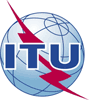 الجمعية العالمية لتقييس الاتصالات (WTSA-16)الحمامات، 25 أكتوبر - 3 نوفمبر 2016الجمعية العالمية لتقييس الاتصالات (WTSA-16)الحمامات، 25 أكتوبر - 3 نوفمبر 2016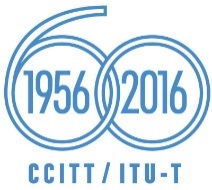 الجلسة العامةالجلسة العامةالإضافة 4
للوثيقة 42-Aالإضافة 4
للوثيقة 42-A28 سبتمبر 201628 سبتمبر 2016الأصل: بالإنكليزيةالأصل: بالإنكليزيةإدارات الاتحاد الإفريقي للاتصالاتإدارات الاتحاد الإفريقي للاتصالاتإدارات الاتحاد الإفريقي للاتصالاتإدارات الاتحاد الإفريقي للاتصالاتمقترح لتعديل القرار 29 - إجراءات النداء البديلة على شبكات الاتصالات الدوليةمقترح لتعديل القرار 29 - إجراءات النداء البديلة على شبكات الاتصالات الدوليةمقترح لتعديل القرار 29 - إجراءات النداء البديلة على شبكات الاتصالات الدوليةمقترح لتعديل القرار 29 - إجراءات النداء البديلة على شبكات الاتصالات الدوليةتقترح الإدارات الإفريقية في هذه الوثيقة إدخال تعديلات على القرار 29.ملخص: